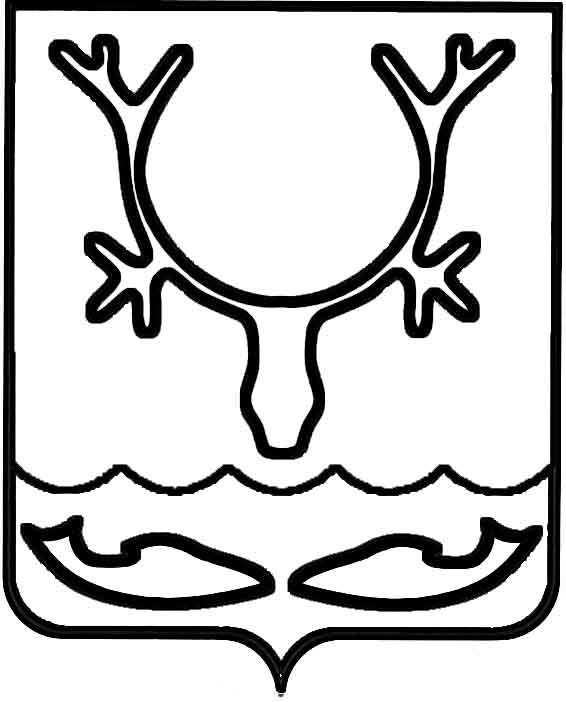 Администрация МО "Городской округ "Город Нарьян-Мар"РАСПОРЯЖЕНИЕот “____” __________________ № ____________		г. Нарьян-МарВ соответствии с постановлением Администрации МО "Городской округ "Город Нарьян-Мар" от 27.10.2015 № 1227 "Об утверждении Положения о порядке формирования муниципального задания на оказание муниципальных услуг (выполнение работ) в отношении муниципальных учреждений МО "Городской округ "Город Нарьян-Мар" и порядке финансового обеспечения выполнения муниципального задания":Утвердить муниципальное задание на 2018 год и плановый период                             2019 и 2020 годов на оказание муниципальных услуг (выполнение работ)                               в отношении муниципального бюджетного учреждения "Чистый город"         (Приложение 1).Утвердить техническое условие на выполнение муниципальной работы  "Уборка территории и аналогичная деятельность" (Содержание в чистоте территории города) на 2018 год и плановый период 2019 и 2020 годов (Приложение 2).Утвердить техническое условие на выполнение муниципальной работы "Организация освещения улиц" на 2018 год и плановый период 2019 и 2020 годов (Приложение 3).Утвердить техническое условие на выполнение муниципальной работы  "Организация и содержание мест захоронения" на 2018 год и плановый период                 2019 и 2020 годов (Приложение 4).Утвердить техническое условие на выполнение муниципальной работы  "Организация ритуальных услуг и содержание мест захоронения" на 2018 год                       и плановый период 2019 и 2020 годов (Приложение 5).Утвердить техническое условие на выполнение муниципальной работы  "Организация мероприятий" на 2018 год и плановый период 2019 и 2020 годов (Приложение 6).Утвердить техническое условие на выполнение муниципальной работы  "Организация благоустройства и озеленения" на 2018 год и плановый период                   2019 и 2020 годов (Приложение 7).Утвердить техническое условие на выполнение муниципальной работы  "Содержание (эксплуатация) имущества, находящегося в государственной (муниципальной) собственности" на 2018 год и плановый период 2019 и 2020 годов (Приложение 8).Организовать выполнение муниципальной работы "Уборка территории                   и аналогичная деятельность" (Содержание объектов дорожного хозяйства)                             в соответствии с постановлениями Администрации МО "Городской округ "Город Нарьян-Мар" от 26.08.2016 № 944 "Об утверждении нормативов финансовых затрат на капитальный ремонт, ремонт и содержание автомобильных дорог муниципального значения МО "Городской округ "Город Нарьян-Мар", от 05.07.2016 № 771                    "Об утверждении перечня автомобильных дорог общего пользования местного значения МО "Городской округ "Город Нарьян-Мар" (в ред. от 18.11.2016 № 1216,             от 29.11.2016 № 1253, от 13.09.2016 № 975).Утвердить техническое условие на выполнение муниципальной работы  "Обеспечение первичных мер пожарной безопасности" на 2018 год и плановый период 2019 и 2020 годов (Приложение 9).Муниципальное задание на оказание муниципальных услуг (выполнение работ) в отношении муниципального бюджетного учреждения "Чистый город"                на 2018 год и последующие 2019 и 2020 годы, утверждённое приказом Управления строительства, жилищно-коммунального хозяйства и градостроительной деятельности Администрации МО "Городской округ "Город Нарьян-Мар"                     от 27 декабря 2017 года № 26-П, считать недействительным. Контроль за исполнением настоящего распоряжения возложить на первого заместителя главы Администрации муниципального образования "Городской округ "Город Нарьян-Мар".Настоящее распоряжение вступает в силу после его официального опубликования, распространяется на правоотношения, возникшие с 01 января               2018 года, и действует до 31 марта 2018 года.Приложение 1к распоряжению Администрации МО"Городской округ "Город Нарьян-Мар"от 19.04.2018 № 337-рМУНИЦИПАЛЬНОЕ ЗАДАНИЕ № 1на 2018 год и плановый период 2019 и 2020 годовот "1"января  2018 г.Наименование муниципального учреждения: Муниципальное бюджетное учреждение "Чистый город"Виды деятельности муниципального учреждения:организация и осуществление благоустройства территории города Нарьян-Мара, включая работы по озеленению;техническое обслуживание и ремонт электросетей, пожарных водоемов и установок уличного освещения, находящихся в собственности муниципального образования "Городской округ "Город Нарьян-Мар";содержание и ремонт автомобильных дорог местного значения, внутриквартальных проездов и тротуаров, дворовых территорий в границах муниципального образования "Городской округ "Город Нарьян-Мар";создание условий для массового отдыха жителей и организация благоустройства мест массового отдыха населения, оформление города Нарьян-Мара в дни праздников и культурно-спортивных мероприятий;организация и осуществление ритуальных услуг, содержание мест захоронения, памятников, мемориальных досок.Вид муниципального учреждения:муниципальное бюджетное учреждениеЧасть 1. Сведения о выполняемых муниципальных работахРаздел 13.1. Показатель, характеризующий качество муниципальной работы:Допустимые (возможные) отклонения от установленных показателей качества муниципальной работы, в пределах которой муниципальное задание считается выполненным – 5%.3.2. Показатель, характеризующий объём муниципальной работы: Допустимые (возможные) отклонения от установленных показателей объёма муниципальной работы, в пределах которой муниципальное задание считается выполненным – 5%.Раздел 23.1. Показатель, характеризующий качество муниципальной работы:Допустимые (возможные) отклонения от установленных показателей качества муниципальной работы, в пределах которой муниципальное задание считается выполненным – 5%.3.2. Показатель, характеризующий объём муниципальной работы:Допустимые (возможные) отклонения от установленных показателей объёма муниципальной работы, в пределах которой муниципальное задание считается выполненным – 5%.Раздел 33.1. Показатель, характеризующий качество муниципальной работы:Допустимые (возможные) отклонения от установленных показателей качества муниципальной работы, в пределах которой муниципальное задание считается выполненным – 5%.3.2. Показатель, характеризующий объём муниципальной работы:Допустимые (возможные) отклонения от установленных показателей объёма муниципальной работы, в пределах которой муниципальное задание считается выполненным – 5%.Раздел 43.1. Показатель, характеризующий качество муниципальной работы:Допустимые (возможные) отклонения от установленных показателей качества муниципальной работы, в пределах которой муниципальное задание считается выполненным – 5%.3.2. Показатель, характеризующий объём муниципальной работы:Допустимые (возможные) отклонения от установленных показателей объёма муниципальной работы, в пределах которой муниципальное задание считается выполненным: отсутствуют.Раздел 53.1. Показатель, характеризующий качество муниципальной работы:Допустимые (возможные) отклонения от установленных показателей качества муниципальной работы, в пределах которой муниципальное задание считается выполненным – 5%.3.2. Показатель, характеризующий объём муниципальной работы:Допустимые (возможные) отклонения от установленных показателей объёма муниципальной работы, в пределах которой муниципальное задание считается выполненным – 5%.Раздел 63.1. Показатель, характеризующий качество муниципальной работы:Допустимые (возможные) отклонения от установленных показателей качества муниципальной работы, в пределах которой муниципальное задание считается выполненным – 5%.3.2. Показатель, характеризующий объём муниципальной работы:Допустимые (возможные) отклонения от установленных показателей объёма муниципальной работы, в пределах которой муниципальное задание считается выполненным – 5%.Раздел 7Допустимые (возможные) отклонения от установленных показателей качества муниципальной работы, в пределах которой муниципальное задание считается выполненным – 5%.3.2. Показатель, характеризующий объём муниципальной работы:Допустимые (возможные) отклонения от установленных показателей объёма муниципальной работы, в пределах которой муниципальное задание считается выполненным – 5%.Раздел 83.1. Показатель, характеризующий качество муниципальной работы:Допустимые (возможные) отклонения от установленных показателей качества муниципальной работы, в пределах которой муниципальное задание считается выполненным – 5%.3.2. Показатель, характеризующий объём муниципальной работы:Допустимые (возможные) отклонения от установленных показателей объёма муниципальной работы, в пределах которой муниципальное задание считается выполненным – 5%.Раздел 93.1. Показатель, характеризующий качество муниципальной работы:Допустимые (возможные) отклонения от установленных показателей качества муниципальной работы, в пределах которой муниципальное задание считается выполненным – 5%.3.2. Показатель, характеризующий объём муниципальной работы:Допустимые (возможные) отклонения от установленных показателей объёма муниципальной работы, в пределах которой муниципальное задание считается выполненным – 5%.Часть 2. Прочие сведения о муниципальном заданииОснования для досрочного прекращения выполнения муниципального задания.Ликвидация учреждения, реорганизация учреждения, отсутствие финансирования, исключение муниципальной услуги из ведомственного перечня муниципальных услуг (работ), иные основания, предусмотренные действующим законодательством.Иная информация, необходимая для выполнения (контроля                                     за выполнением) муниципального задания: Контроль за выполнением муниципального задания муниципального учреждения осуществляет управление строительства, ЖКХ и ГД Администрации МО "Городской округ "Город Нарьян-Мар".Порядок контроля за выполнением муниципального задания.Контроль за выполнением муниципального задания осуществляется                          на основании:-	предварительного отчета о выполнении муниципального задания;-	отчета о выполнении муниципального задания;-	плановой и внеплановой проверки, которые могут быть выездными                           и документарными, в том числе в рамках внутреннего контроля.Требования к отчетности о выполнении муниципального задания:4.1.	Форма отчёта в соответствии с постановлением Администрации МО "Городской округ "Город Нарьян-Мар" от 28.03.2018 № 197.4.2.	Сроки представления отчетов о выполнении муниципального задания: Периодичность представления отчетов о выполнении муниципального задания: -	В случае если показатели предварительной оценки достижения планового объема оказания муниципальных услуг меньше показателей, установленных в муниципальном задании (с учетом допустимых (возможных) отклонений), управление строительства, ЖКХ и ГД в срок до 15 декабря вносит уточнение в муниципальное задание в соответствии                 с указанными в предварительном отчете показателями.-	Ежеквартально, до 10 числа месяца, следующего за отчётным периодом, муниципальное бюджетное учреждение "Чистый город" предоставляет                                    в Администрацию МО "Городской округ "Город Нарьян-Мар" отчет о выполнении показателей муниципального задания с нарастающим итогом за отчетный период                 с подробным анализом причин отклонения достигнутых показателей                                       от утвержденных.Муниципальное бюджетное учреждение "Чистый город" не позднее 15 января финансового года, следующего за отчетным, формирует и представляет                                  в Администрацию МО "Городской округ "Город Нарьян-Мар" отчетность                              о выполнении муниципального задания и использовании субсидии за отчетный финансовый год. К отчетности прилагается пояснительная записка, содержащая информацию о выполнении (невыполнении) муниципального задания. В случае невыполнения муниципального задания в пояснительной записке указываются причины его невыполнения.Иные требования к отчетности о выполнении муниципального задания:-	Пояснительная записка к отчёту со сведениями о задолженностях, в том числе просроченной; подтверждающие объёмы и качество проводимых работ документы.Иные показатели, связанные с выполнением муниципального задания.Приложение 2к распоряжению Администрации МО"Городской округ "Город Нарьян-Мар"от 19.04.2018 № 337-рТЕХНИЧЕСКОЕ УСЛОВИЕна выполнение муниципальной работы "Уборка территории и аналогичная деятельность" (Содержание в чистоте территории города) на 2018 год и плановый период 2019 и 2020 годовМероприятие "Уборка территории и аналогичная деятельность"Муниципальная работа: "Содержание в чистоте территории города":Санитарное содержание территории спортивно-игровых площадок           (приложение 1);Санитарное содержание пешеходной зоны (приложение 2);Уборка междворовых проездов (приложение 3);Ликвидация несанкционированных свалок (приложение 4);Содержание и ликвидация помойниц (приложение 5).Санитарное содержание территории спортивно-игровых площадокЗимний период.Зимнее содержание включает в себя следующие виды работ:-	очистка территории от снега; -	очистка урн от мусора;-	мытье урн;-	демонтаж или консервация неисправных частей игровых (спортивных) элементов (ГОСТ Р 52169-2012);-	восстановление повреждённых ограждений игровых (спортивных) элементов.Летний период.Летнее содержание включает в себя следующие виды работ:-	очистка урн от мусора; -	мытье урн;-	демонтаж или консервация неисправных частей игровых (спортивных) элементов (ГОСТ Р 52169-2012); -	восстановление повреждённых ограждений игровых (спортивных) элементов;-	текущий ремонт (покраска, восстановление отдельных частей) спортивно-игровых элементов и ограждений;-	мытье скамеек.Работы по содержанию спортивно-игровых площадок следует осуществлять                 в соответствии с требованиями санитарных правил и норм по содержанию игровых площадок.Санитарное содержание пешеходной зоныСодержание пешеходной части города, площадей и скверов на территории                         г. Нарьян-Мара осуществляется в соответствии с требованиями Правил и норм                              по благоустройству территории и содержанию объектов, расположенных на территории МО "Городской округ "Город Нарьян-Мар", утверждённых решением Совета городского округа "Город Нарьян-Мар" от 01.06.2015 № 109-р, и техническими условиями.Зимний период.Зимнее содержание включает в себя следующие виды работ:-	очистка территории от снега; -	очистка урн от мусора;-	мытье урн;-	восстановление повреждений.Летний период.Летнее содержание включает в себя следующие виды работ:-	очистка урн от мусора; -	мытье урн;-	восстановление повреждений;-	текущий ремонт (покраска, восстановление отдельных частей);-	мытье скамеек.*- ГОСТ Р 50597-93. Требования к эксплуатационному состоянию, допустимому                         по условиям обеспечения безопасности дорожного движения, п.3.1.6.  Уборка междворовых проездовЛиквидация несанкционированных свалокОсмотр территории муниципального образования с целью выявления несанкционированных свалок – не реже 1 раза в месяц.Определение выявленных объёмов.Вывоз мусора, в том числе крупногабаритного, и бесхозяйных объектов (кузова транспортных средств, внеплановые строения).Зачистка земельного участка от мелкого мусора.Планировка площадей механизированным способом.При выявлении несанкционированной свалки сторонней организацией необходимо предоставить фотоотчёт с пояснениями о выполненной работе.Содержание и ликвидация помойницЗимний период.Зимнее содержание включает в себя следующие виды работ:-	очистка перекрытия помойниц и прилегающей 3 метровой зоны от снега                               и рассыпанного мусора (с последующим вывозом на открытую площадку для хранения ТБО);-	очистка помойниц от бытовых отходов по мере накопления (в зимний период);-	восстановление повреждённых перекрытий и крышек помойниц;-	очистка подходов к помойнице от снега;-	ликвидация помойниц.Летний период.Летнее содержание включает в себя следующие виды работ:-	очистка перекрытия помойницы и прилегающей 5 метровой зоны от мусора                     (с последующим вывозом на открытую площадку для хранения ТБО);-	обработка дезинфицирующими средствами;-	восстановление повреждённых перекрытий и крышек; -	ликвидация помойниц.Приложение 3к распоряжению Администрации МО"Городской округ "Город Нарьян-Мар"от 19.04.2018 № 337-рТЕХНИЧЕСКОЕ УСЛОВИЕна выполнение муниципальной работы "Организация освещения улиц" на 2018 годи плановый период 2019 и 2020 годовСодержание приборов освещения, опор и линий электропередач должно проводиться                       в соответствии с ПТЭЭП.1. Технические характеристики  ПЕРЕЧЕНЬобъектов уличного освещения МО "Городской округ "Город Нарьян-Мар"Предполагаемые виды работ по текущему содержанию сетей уличного освещенияПЕРЕЧЕНЬсетей уличного освещения МО "Городской округ "Город Нарьян-Мар"Предполагаемые виды работ по текущему содержанию сетей уличного освещенияПриложение 4к распоряжению Администрации МО"Городской округ "Город Нарьян-Мар"от 19.04.2018 № 337-рТЕХНИЧЕСКОЕ УСЛОВИЕна выполнение муниципальной работы "Организация и содержание мест захоронения" на 2018 год и плановый период 2019 и 2020 годовМуниципальная работа "Организация и содержание мест захоронения".Содержание муниципальной работы: Организация и содержание мест захоронения.Работы по организации ритуальных услуг и содержанию мест захоронения осуществляются в соответствии с пунктом 3.12 Правил и норм по благоустройству территории и содержанию объектов, расположенных на территории МО "Городской округ "Город Нарьян-Мар", утверждённых решением Совета городского округа "Город Нарьян-Мар" от 01.06.2015 № 109-р.Площадь содержания мест захоронения – кладбища Авиаторов, Безымянное, Лесозавод – площадь 13,25 га. Протяженность подъездных путей и проездов – 3,7 км.-	Осмотр земельного участка, с целью выявления и определения объёмов восстановительных работ объектов благоустройства.-	Восстановление, обновление информации на информационном щите.-	Восстановление ограждения.-	Очистка территории от снега и мусора.-	Вывоз снега и мусора.-	Уход за местами захоронения.Приложение 5к распоряжению Администрации МО"Городской округ "Город Нарьян-Мар"от 19.04.2018 № 337-рТЕХНИЧЕСКОЕ УСЛОВИЕна выполнение муниципальной работы "Организация ритуальных услуг и содержание мест захоронения" на 2018 год и плановый период 2019 и 2020 годовМуниципальная работа: "Организация ритуальных услуг и содержание мест захоронения".Содержание муниципальной работы: Захоронение трупов людей и связанные с этим услуги, такие как подготовка трупов к захоронению, предоставление услуг, связанных               с захоронением (кроме религиозных служб).  Виды работПриложение 6к распоряжению Администрации МО"Городской округ "Город Нарьян-Мар"от 19.04.2018 № 337-рТехническое условие на выполнение муниципальной работы  "Организация мероприятий" на 2018 год и плановый период 2019 и 2020 годовНаименование работы: "Организация мероприятий"Содержание муниципальной работы: Народные гуляния, праздники Количество праздничных мероприятий – 10 шт.Новогодние торжества (с 01 января по 14 января).Крещенские купания (с 15 января по 22 января).Масленица (18 февраля)Праздник Весны и Труда (1 мая).День Победы (9 мая).День защиты детей (1 июня).День России (12 июня).День города (первое воскресенье сентября).День народного единства (4 ноября).День Конституции (12 декабря).Праздничное оформление территории города.Вывешивание флагов – 11 раз.Вывешивание иллюминации в зимний период – 1 раз.Установка временных контейнерных площадок – 10 раз.Вывоз ЖБО – 3 куб.м.Вывоз ТБО – 65,25 куб.м.Приложение № 7к распоряжению Администрации МО"Городской округ  "Город Нарьян-Мар"от 19.04.2018 № 337-рТЕХНИЧЕСКОЕ УСЛОВИЕна выполнение муниципальной работы  "Организация благоустройства и озеленения" на 2018 год и плановый период 2019 и 2020 годовМуниципальная работа: "Организация благоустройства и озеленения"Устройство и содержание газонов, цветников, клумб; посадка и содержание деревьев и кустарников; подготовка грунта и посадочного материала, в том числе:-	устройство и содержание газонов – 4 672,8 кв.м.;-	устройство и содержание цветников и клумб – 354,0 кв. м.;-	посадка деревьев и кустарников – 21,60 кв. м.;-	содержание деревьев и кустарников – 763,4 кв.м.;-	подготовка грунта и посадочного материала – 5 048,4 кв.м.Зимний период 15.10 – 15.05Зимнее содержание включает в себя следующие виды работ:-	осмотр деревьев и кустарников с целью выявления повреждений и угрозы повреждения зелёных насаждений;-	подготовка документации на проведение работ по озеленению в весенне-летний период до 1 мая;-	приобретение посадочного материала (газонная трава) не позднее 1 июня.Летний период 16.05 – 14.10Летнее содержание включает в себя следующие виды работ:-	подготовка посадочного материала;-	осмотр деревьев и кустарников, проведение санитарной стрижки;-	подготовка растительного грунта;-	обустройство газонов;-	посадка деревьев, кустарников;-	уход за зелёными насаждениями (полив, подкормка, покос и т. д.);Устройство и содержание газоновУстройство и содержание цветников и клумбПосадка деревьев и кустарниковСодержание деревьев и кустарниковПодготовка грунта и посадочного материалаПриложение 8к распоряжению Администрации МО"Городской округ "Город Нарьян-Мар"от 19.04.2018 № 337-рТЕХНИЧЕСКОЕ УСЛОВИЕна выполнение муниципальной работы "Содержание (эксплуатация) имущества, находящегося в государственной (муниципальной) собственности" на 2018 год и плановый период 2019 и 2020 годовМуниципальная работа: "Содержание (эксплуатация) имущества, находящегося               в государственной (муниципальной) собственности".Содержание муниципальной работы: Обеспечение эксплуатационного-технического обслуживания объектов и помещений, а также содержание указанных объектов                             и помещений, оборудования и прилегающей территории в надлежащем состоянии.Скульптура "Оленно-транспортным батальонам". Памятник Нарьян-Марским портовикам. Памятник экипажу буксирного парохода "Комсомолец". Памятник И.П.Выучейскому.Макет Буровой вышки. Обелиск Победы. Самолет капитана Тарасова А.К. Памятник В.И.Ленину.Состав и объемы работ по содержанию памятниковПриложение 9к распоряжению Администрации МО"Городской округ "Город Нарьян-Мар"от 19.04.2018 № 337-рТЕХНИЧЕСКИЕ УСЛОВИЯна выполнение муниципальной работы "Обеспечение первичных мер пожарной безопасности" на 2018 год и плановый период 2019 и 2020 годовМуниципальная работа "Обеспечение первичных мер пожарной безопасности".Описание работы "Содержание и ремонт пожарных водоемов. Обустройство мест забора воды на открытых водоемах".Количество пожарных водоемов (фактическое содержание) – 61 шт.Количество прорубей – 15 шт.Зимний периодИскусственные источники противопожарного водоснабжения – пожарные водоемы.Содержание пожарных водоёмов осуществляется в соответствии с требованиями пожарной безопасности и Правилами и нормами по благоустройству территории                           и содержанию объектов, расположенных на территории МО "Городской округ "Город Нарьян-Мар", утверждёнными решением Совета городского округа "Город Нарьян-Мар" от 01.06.2015 № 109-р, и техническими заданиями.Зимнее содержание включает в себя следующие виды работ:- проверка наличия аншлагов-указателей у места расположения пожарного водоема;- проверка состояния подъездных путей;- проверка состояния горловин, наличие крышек;- очистка горловин, крышек от снега и наледи;- проверка наполняемости ПВ;- проверка состояния утепления горловин;- пробивание льда в ПВ (при замерзании);- проверка утепления перекрытия ПВ;- проверка состояния перекрытия ПВ;- проверка состояния подъездных путей;- очистка подъездных путей от снега.Естественные источники противопожарного водоснабжения – проруби. Обустройство пожарных прорубей производится после согласования их количества и схемы расположения с отделом ГО и ЧС, мобилизационной работы Администрации МО "Городской округ "Город Нарьян-Мар".Зимнее содержание включает в себя следующие виды работ:-	устройство прорубей, установка горловин, крышек, аншлагов;-	проверка наличия аншлагов-указателей у места расположения пожарных прорубей;-	очистка подъездных путей к пожарным прорубям от снега;-	проверка состояния подъездных путей;-	проверка состояния горловин, наличие крышек;-	очистка горловин, крышек от снега и наледи;-	пробивание наледи в проруби, очистка ото льда. Летний периодИскусственные источники противопожарного водоснабжения – пожарные водоемы.Проведение работ по подготовке к эксплуатации в зимних условиях:-	восстановление обваловочного слоя по периметру ёмкости пожарного водоёма;-	удаление посторонних предметов с территории пожарного водоёма                                  и прилегающего земельного участка в радиусе 10 метров;-	восстановление подъездных путей к горловине;-	восстановление сруба горловины;-	восстановление люков (внутреннего и наружного) горловины;-	замена утеплителя (теплоизоляции);-	восстановления информационного щита.В мае проводится комиссионное обследование пожарных водоёмов с последующим составлением акта о техническом состоянии.Перечень искусственных источников противопожарного водоснабжения - пожарных водоемов                                                                                                                        Перечень естественных источников противопожарного водоснабжения – прорубей1904.2018337-рОб утверждении муниципального задания           на оказание муниципальных услуг (выполнение работ) в отношении муниципального бюджетного учреждения "Чистый город" на 2018 год и плановый период 2019 и 2020 годовГлава МО "Городской округ "Город Нарьян-Мар" О.О.БелакКодыФорма по0506001ОКУДДатаПо сводному рееструПо ОКВЭД90.00.31. Наименование муниципальной работы:Уникальный номер по базовому (отраслевому) перечню81.29.2Уборка территории и аналогичная деятельностьУникальный номер по базовому (отраслевому) перечню81.29.2Уникальный номер по базовому (отраслевому) перечню81.29.22. Категория потребителей муниципальной работы:Уникальный номер по базовому (отраслевому) перечню81.29.2Физические лица, юридические лица3. Показатели, характеризующие объём и (или) качество муниципальной работыУникальный номер реестровой записиПоказатель, характеризующий содержание муниципальной работыПоказатель, характеризующий (формы) условия оказания муниципальной работыПоказатель качества работыПоказатель качества работыПоказатель качества работыЗначения показателя качества работы, г.Значения показателя качества работы, г.Значения показателя качества работы, г.Уникальный номер реестровой записиПоказатель, характеризующий содержание муниципальной работыПоказатель, характеризующий (формы) условия оказания муниципальной работыНаименование показателяЕдиница измерения по ОКЕИЕдиница измерения по ОКЕИ2018 (очередной финансовый год)2019 (1-й год планового периода)2020 (2-й год планового периода)Уникальный номер реестровой записиПоказатель, характеризующий содержание муниципальной работыНаименование показателянаименованиекод 2018 (очередной финансовый год)2019 (1-й год планового периода)2020 (2-й год планового периода)12345678916.2.1Содержаниев чистоте территории городаРегулярно в течение года согласно графикамНаличие неисполненных предписаний контролирующих органовшт.79600016.2.1Содержаниев чистоте территории городаРегулярно в течение года согласно графикамКоличество письменных жалоб на качество выполнения работшт.796000Уникальный номер реестровой записиПоказатель, характеризующий содержание муниципальной работыПоказатель, характеризующий (формы) условия оказания муниципальной работыПоказатель объёма работыПоказатель объёма работыПоказатель объёма работыПоказатель объёма работыЗначения показателя качества работы, г.Значения показателя качества работы, г.Значения показателя качества работы, г.Уникальный номер реестровой записиПоказатель, характеризующий содержание муниципальной работыПоказатель, характеризующий (формы) условия оказания муниципальной работыНаименование показателяЕдиница измерения по ОКЕИЕдиница измерения по ОКЕИОписание работы2018 (очередной финансовый год)2019 (1-й год планового периода)2020 (2-й год планового периода)Уникальный номер реестровой записиПоказатель, характеризующий содержание муниципальной работыНаименование показателянаименованиекодОписание работы2018 (очередной финансовый год)2019 (1-й год планового периода)2020 (2-й год планового периода)1234567891016.2.1Содержание в чистоте территории городаРегулярно в течение года согласно графикамПлощадь территорийкв. м055Санитарное содержание и обустройство территории спортивно-игровых площадок22301,6922301,6922301,6916.2.1Содержание в чистоте территории городаРегулярно в течение года согласно графикамПлощадь территорийкв. м055Санитарное содержание территории пешеходной зоны47 197,0647 197,0647 197,0616.2.1Содержание в чистоте территории городаРегулярно в течение года согласно графикамПлощадь территорийкв. м055Санитарное содержание междворовых проездов144 621,00144 621,00144 621,0016.2.1Содержание в чистоте территории городаРегулярно в течение года согласно графикамПлощадь территорийкв. м055Ликвидация несанкционированных свалок625,20625,20625,2016.2.1Содержание в чистоте территории городаРегулярно в течение года согласно графикамПлощадь территорийкв. м055Содержание и ликвидация помойниц1080,001080,001080,001. Наименование муниципальной работы:Уникальный номер по базовому (отраслевому) перечню84.11.32Организация освещения улицУникальный номер по базовому (отраслевому) перечню84.11.32Уникальный номер по базовому (отраслевому) перечню84.11.322. Категория потребителей:Уникальный номер по базовому (отраслевому) перечню84.11.32Физические лица, юридические лица3. Показатели, характеризующие объём и качество муниципальной работыУникальный номер реестровой записиПоказатель, характеризующий содержание муниципальной работыПоказатель, характеризующий (формы) условия оказания муниципальной работыПоказатель качества работыПоказатель качества работыПоказатель качества работыЗначения показателя качества работы, г.Значения показателя качества работы, г.Значения показателя качества работы, г.Уникальный номер реестровой записиПоказатель, характеризующий содержание муниципальной работыПоказатель, характеризующий (формы) условия оказания муниципальной работыНаименование показателяЕдиница измерения по ОКЕИЕдиница измерения по ОКЕИ2018 (очередной финансовый год)2019 (1-й год планового периода)2020 (2-й год планового периода)12345678916.2.2Организация освещения улицРегулярно в течение года согласно графикамВыполнение работ по текущему содержанию       и ремонту %74410010010016.2.2Организация освещения улицРегулярно в течение года согласно графикамСоблюдение сроков выполнения работ%74410010010016.2.2Организация освещения улицРегулярно в течение года согласно графикамКоличество письменных жалоб на качество выполнения работшт.796000Уникальный номер реестровой записиПоказатель, характеризующий содержание муниципальной работыПоказатель, характеризующий (формы) условия оказания муниципальной работыПоказатель объёма работыПоказатель объёма работыПоказатель объёма работыПоказатель объёма работыЗначения показателя качества работы, г.Значения показателя качества работы, г.Значения показателя качества работы, г.Уникальный номер реестровой записиПоказатель, характеризующий содержание муниципальной работыПоказатель, характеризующий (формы) условия оказания муниципальной работыНаименование показателяЕдиница измерения по ОКЕИЕдиница измерения по ОКЕИОписание работы2018 (очередной финансовый год)2019 (1-й год планового периода)2020 (2-й год планового периода)1234567891016.2.2Организация освещения улицРегулярно в течение года согласно графикамПротяжённость линий уличного освещениякм008Организация освещения улиц63,2363,2363,231. Наименование муниципальной работы:Уникальный номер по базовому (отраслевому) перечню81.11.32Организация и содержание мест захороненияУникальный номер по базовому (отраслевому) перечню81.11.32Уникальный номер по базовому (отраслевому) перечню81.11.322. Категория потребителей:Уникальный номер по базовому (отраслевому) перечню81.11.32Физические лица, юридические лица3. Показатели, характеризующие объём и качество муниципальной работыУникальный номер реестровой записиПоказатель, характеризующий содержание муниципальной работыПоказатель, характеризующий (формы) условия оказания муниципальной работыПоказатель качества работыПоказатель качества работыПоказатель качества работыЗначения показателя качества работы, г.Значения показателя качества работы, г.Значения показателя качества работы, г.Уникальный номер реестровой записиПоказатель, характеризующий содержание муниципальной работыПоказатель, характеризующий (формы) условия оказания муниципальной работыНаименование показателяЕдиница измерения по ОКЕИЕдиница измерения по ОКЕИ2018 (очередной финансовый год)2019 (1-й год планового периода)2020 (2-й год планового периода)Уникальный номер реестровой записиПоказатель, характеризующий содержание муниципальной работыНаименование показателянаименованиекод2018 (очередной финансовый год)2019 (1-й год планового периода)2020 (2-й год планового периода)12345678916.2.3Организация и содержание мест захороненияПостоянноВыполнение работ по текущему содержанию и ремонту %74410010010016.2.3Организация и содержание мест захороненияПостоянноСоблюдение сроков выполнения работ%74410010010016.2.3Организация и содержание мест захороненияПостоянноКоличество письменных жалоб на качество выполнения работшт.796000Уникальный номер реестровой записиПоказатель, характеризующий содержание муниципальной работыПоказатель, характеризующий (формы) условия оказания муниципальной работыПоказатель объёма работыПоказатель объёма работыПоказатель объёма работыПоказатель объёма работыЗначения показателя качества работы, г.Значения показателя качества работы, г.Значения показателя качества работы, г.Уникальный номер реестровой записиПоказатель, характеризующий содержание муниципальной работыПоказатель, характеризующий (формы) условия оказания муниципальной работыНаименование показателяЕдиница измерения по ОКЕИЕдиница измерения по ОКЕИОписание работы2018 (очередной финансовый год)2019 (1-й год планового периода)2020 (2-й год планового периода)Уникальный номер реестровой записиПоказатель, характеризующий содержание муниципальной работыНаименование показателянаименованиекодОписание работы2018 (очередной финансовый год)2019 (1-й год планового периода)2020 (2-й год планового периода)1234567891016.2.3Организация и содержание мест захороненияПостоянноПлощадь земельных участков общественных мест захороненияГа059В соответствии с техническими условиями13,2513,2513,251. Наименование муниципальной работы:Уникальный номер по базовому (отраслевому) перечню96.03Организация ритуальных услуг и содержание мест захороненияУникальный номер по базовому (отраслевому) перечню96.03Уникальный номер по базовому (отраслевому) перечню96.032. Категория потребителей:Уникальный номер по базовому (отраслевому) перечню96.03Физические лица, юридические лица3. Показатели, характеризующие объём и качество муниципальной работыУникальный номер реестровой записиПоказатель, характеризующий содержание муниципальной работыПоказатель, характеризующий (формы) условия оказания муниципальной работыПоказатель качества работыПоказатель качества работыПоказатель качества работыЗначения показателя качества работы, г.Значения показателя качества работы, г.Значения показателя качества работы, г.Уникальный номер реестровой записиПоказатель, характеризующий содержание муниципальной работыПоказатель, характеризующий (формы) условия оказания муниципальной работыНаименование показателяЕдиница измерения по ОКЕИЕдиница измерения по ОКЕИ2018 (очередной финансовый год)2019 (1-й год планового периода)2020 (2-й год планового периода)Уникальный номер реестровой записиПоказатель, характеризующий содержание муниципальной работыНаименование показателянаименованиекод2018 (очередной финансовый год)2019 (1-й год планового периода)2020 (2-й год планового периода)12345678916.2.4Захоронение трупов людей и связанные с этим услуги, такие как подготовка трупов к захоронению, предоставление услуг, связанных с захоронением (кроме религиозных служб)По запросуКоличество письменных жалоб на качество выполнения работышт.796000Уникальный номер реестровой записиПоказатель, характеризующий содержание муниципальной работыПоказатель, характеризующий (формы) условия оказания муниципальной работыПоказатель объёма работыПоказатель объёма работыПоказатель объёма работыПоказатель объёма работыЗначения показателя качества работы, г.Значения показателя качества работы, г.Значения показателя качества работы, г.Значения показателя качества работы, г.Уникальный номер реестровой записиПоказатель, характеризующий содержание муниципальной работыПоказатель, характеризующий (формы) условия оказания муниципальной работыНаименование показателяЕдиница измерения по ОКЕИЕдиница измерения по ОКЕИОписание работы2018 (очередной финансовый год)2018 (очередной финансовый год)2019 (1-й год планового периода)2020 (2-й год планового периода)Уникальный номер реестровой записиПоказатель, характеризующий содержание муниципальной работыНаименование показателянаименованиекод1234567899101016.2.4Захоронение трупов людей и связанные с этим услуги, такие как подготовка трупов к захоронению, предоставление услуг, связанных с захоронением (кроме религиозных служб)По запросуКоличество захороненных тел умершихчел.792Захоронение трупов людей и связанные             с этим услуги, такие как подготовка трупов к захоронению, предоставление услуг, связанных с захоронением (кроме религиозных служб)1852002001501501. Наименование муниципальной работы:Уникальный номер по базовому (отраслевому) перечню84.11.32Организация мероприятийУникальный номер по базовому (отраслевому) перечню84.11.32Уникальный номер по базовому (отраслевому) перечню84.11.322. Категория потребителей:Уникальный номер по базовому (отраслевому) перечню84.11.32Физические лица, юридические лица3. Показатели, характеризующие объём и качество муниципальной работыУникальный номер реестровой записиПоказатель, характеризующий содержание муниципальной работыПоказатель, характеризующий (формы) условия оказания муниципальной работыПоказатель качества работыПоказатель качества работыПоказатель качества работыЗначения показателя качества работы, г.Значения показателя качества работы, г.Значения показателя качества работы, г.Уникальный номер реестровой записиПоказатель, характеризующий содержание муниципальной работыПоказатель, характеризующий (формы) условия оказания муниципальной работыНаименование показателяЕдиница измерения по ОКЕИЕдиница измерения по ОКЕИ2018 (очередной финансовый год)2019 (1-й год планового периода)2020 (2-й год планового периода)12345678916.2.5Народные гуляния, праздникиРегулярно в течение годаКоличество письменных жалоб на качество выполнения работышт.796000Уникальный номер реестровой записиПоказатель, характеризующий содержание муниципальной работыПоказатель, характеризующий (формы) условия оказания муниципальной работыПоказатель объёма работыПоказатель объёма работыПоказатель объёма работыПоказатель объёма работыЗначения показателя качества работы, г.Значения показателя качества работы, г.Значения показателя качества работы, г.Уникальный номер реестровой записиПоказатель, характеризующий содержание муниципальной работыПоказатель, характеризующий (формы) условия оказания муниципальной работыНаименование показателяЕдиница измерения по ОКЕИЕдиница измерения по ОКЕИОписание работы2018 (очередной финансовый год)2019 (1-й год планового периода)2020 (2-й год планового периода)Уникальный номер реестровой записиПоказатель, характеризующий содержание муниципальной работыНаименование показателянаименованиекодОписание работы2018 (очередной финансовый год)2019 (1-й год планового периода)2020 (2-й год планового периода)1234567891016.2.5Народные гуляния, праздникиРегулярно в течение годаКоличество торжественных мероприятийшт.796В соответствии с техническими условиями1010101. Наименование муниципальной работы:Уникальный номер по базовому (отраслевому) перечню81.30Организация благоустройства и озелененияУникальный номер по базовому (отраслевому) перечню81.302. Категория потребителей:Уникальный номер по базовому (отраслевому) перечню81.30Физические лица, юридические лицаУникальный номер по базовому (отраслевому) перечню81.303. Показатели, характеризующие объём и качество муниципальной работыУникальный номер реестровой записиПоказатель, характеризующий содержание муниципальной работыПоказатель, характеризующий (формы) условия оказания муниципальной работыПоказатель качества работыПоказатель качества работыПоказатель качества работыЗначения показателя качества работы, г.Значения показателя качества работы, г.Значения показателя качества работы, г.Уникальный номер реестровой записиПоказатель, характеризующий содержание муниципальной работыПоказатель, характеризующий (формы) условия оказания муниципальной работыНаименование показателяЕдиница измерения по ОКЕИЕдиница измерения по ОКЕИ2018 (очередной финансовый год)2019 (1-й год планового периода)2020 (2-й год планового периода)Уникальный номер реестровой записиПоказатель, характеризующий содержание муниципальной работыНаименование показателянаименованиекод2018 (очередной финансовый год)2019 (1-й год планового периода)2020 (2-й год планового периода)12345678916.2.6Организация благоустройства и озелененияРегулярно в течение годаКоличество письменных жалоб на качество выполнения работышт.796000Уникальный номер реестровой записиПоказатель, характеризующий содержание муниципальной работыПоказатель, характеризующий (формы) условия оказания муниципальной работыПоказатель объёма работыПоказатель объёма работыПоказатель объёма работыПоказатель объёма работыЗначения показателя качества работы, г.Значения показателя качества работы, г.Значения показателя качества работы, г.Уникальный номер реестровой записиПоказатель, характеризующий содержание муниципальной работыПоказатель, характеризующий (формы) условия оказания муниципальной работыНаименование показателяЕдиница измерения по ОКЕИЕдиница измерения по ОКЕИОписание работы2018 (очередной финансовый год)2019 (1-й год планового периода)2020 (2-й год планового периода)Уникальный номер реестровой записиПоказатель, характеризующий содержание муниципальной работыНаименование показателянаименованиекод1234567891016.2.6Организация благоустройства и озелененияРегулярно в течение годаВыполнение перечня работ по озеленениюкв. м055В соответствии с техническими условиями10860,2010860,2010860,201. Наименование муниципальной работы:Уникальный номер по базовому (отраслевому) перечню84.11.32Содержание (эксплуатация) имущества, находящегося Уникальный номер по базовому (отраслевому) перечню84.11.32в государственной (муниципальной) собственностиУникальный номер по базовому (отраслевому) перечню84.11.322. Категория потребителей:Уникальный номер по базовому (отраслевому) перечню84.11.32Физические лица, юридические лица3.1. Показатель, характеризующий качество муниципальной работы:Уникальный номер реестровой записиПоказатель, характеризующий содержание муниципальной работыПоказатель, характеризующий (формы) условия оказания муниципальной работыПоказатель качества работыПоказатель качества работыПоказатель качества работыЗначения показателя качества работы, г.Значения показателя качества работы, г.Значения показателя качества работы, г.Уникальный номер реестровой записиПоказатель, характеризующий содержание муниципальной работыПоказатель, характеризующий (формы) условия оказания муниципальной работыНаименование показателяЕдиница измерения по ОКЕИЕдиница измерения по ОКЕИ2018 (очередной финансовый год)2019 (1-й год планового периода)2020 (2-й год планового периода)12345678916.2.7Обеспечение эксплуатационно-технического обслуживания объектов и помещений, а также содержание указанных объектов и помещений, оборудования и прилегающей территории                     в надлежащем состоянииРегулярно в течение годаКоличество письменных жалоб на качество выполнения работышт.796000Уникальный номер реестровой записиПоказатель, характеризующий содержание муниципальной работыПоказатель, характеризующий (формы) условия оказания муниципальной работыПоказатель объёма работыПоказатель объёма работыПоказатель объёма работыПоказатель объёма работыЗначения показателя качества работы, г.Значения показателя качества работы, г.Значения показателя качества работы, г.Уникальный номер реестровой записиПоказатель, характеризующий содержание муниципальной работыПоказатель, характеризующий (формы) условия оказания муниципальной работыНаименование показателяЕдиница измерения по ОКЕИЕдиница измерения по ОКЕИОписание работы2018 (очередной финансовый год)2019 (1-й год планового периода)2020 (2-й год планового периода)Уникальный номер реестровой записиПоказатель, характеризующий содержание муниципальной работыНаименование показателянаименованиекодОписание работы2018 (очередной финансовый год)2019 (1-й год планового периода)2020 (2-й год планового периода)1234567891016.2.7Обеспечение эксплуатационно-технического обслуживания объектов и помещений, а также содержание указанных объектов и помещений, оборудования и прилегающей территории в надлежащем состоянииРегулярно в течение годаСодержание объектов недвижимого имущества в надлежащем санитарном состоянии. Безаварийная работа инженерных систем и оборудованиям кв.055В соответствии с техническими условиями360,40360,40360,401. Наименование муниципальной работы:Уникальный номер по базовому (отраслевому) перечню81.29.9Уборка территории и аналогичная деятельностьУникальный номер по базовому (отраслевому) перечню81.29.9Уникальный номер по базовому (отраслевому) перечню81.29.92. Категория потребителей:Уникальный номер по базовому (отраслевому) перечню81.29.9Физические лица, юридические лица3. Показатели, характеризующие объём и качество муниципальной работыУникальный номер реестровой записиПоказатель, характеризующий содержание муниципальной работыПоказатель, характеризующий (формы) условия оказания муниципальной работыПоказатель качества работыПоказатель качества работыПоказатель качества работыЗначения показателя качества работы, г.Значения показателя качества работы, г.Значения показателя качества работы, г.Уникальный номер реестровой записиПоказатель, характеризующий содержание муниципальной работыПоказатель, характеризующий (формы) условия оказания муниципальной работыНаименование показателяЕдиница измерения по ОКЕИЕдиница измерения по ОКЕИ2018 (очередной финансовый год)2019 (1-й год планового периода)2020 (2-й год планового периода)Уникальный номер реестровой записиПоказатель, характеризующий содержание муниципальной работыНаименование показателянаименованиекод2018 (очередной финансовый год)2019 (1-й год планового периода)2020 (2-й год планового периода)12345678917.2.1Содержание объектов дорожного хозяйстваРегулярно в течение года согласно графикамНаличие неисполненных предписаний контролирующих органовшт.796000Уникальный номер реестровой записиПоказатель, характеризующий содержание муниципальной работыПоказатель, характеризующий (формы) условия оказания муниципальной работыПоказатель объёма работыПоказатель объёма работыПоказатель объёма работыПоказатель объёма работыЗначения показателя качества работы, г.Значения показателя качества работы, г.Значения показателя качества работы, г.Уникальный номер реестровой записиПоказатель, характеризующий содержание муниципальной работыПоказатель, характеризующий (формы) условия оказания муниципальной работыНаименование показателяЕдиница измерения по ОКЕИЕдиница измерения по ОКЕИОписание работы2018 (очередной финансовый год)2019 (1-й год планового периода)2020 (2-й год планового периода)Уникальный номер реестровой записиПоказатель, характеризующий содержание муниципальной работыНаименование показателянаименованиекодОписание работы2018 (очередной финансовый год)2019 (1-й год планового периода)2020 (2-й год планового периода)1234567891017.2.1Содержание объектов дорожного хозяйстваРегулярно в течение года, согласно графикамПротяжённость автомобильных дорог общего пользованиякм088В соответствии с требованиями приказа Минтранса РФ от 16.11.2012             № 40243,5043,5043,5017.2.1Содержание объектов дорожного хозяйстваРегулярно в течение года, согласно графикамКоличество и протяжённость искусственных дорожных сооружений в составе автомобильных дорог общего пользованиям кв.055В соответствии с требованиями приказа Минтранса РФ от 16.11.2012             № 4029,339,339,331. Наименование муниципальной работы:Уникальный номер по базовому (отраслевому) перечню84.25.1Обеспечение первичных мер пожарной безопасностиУникальный номер по базовому (отраслевому) перечню84.25.1Уникальный номер по базовому (отраслевому) перечню84.25.12. Категория потребителей:Уникальный номер по базовому (отраслевому) перечню84.25.1Подразделения всех видов пожарной охраны в интересах общества3. Показатели, характеризующие объём и качество муниципальной работыУникальный номер реестровой записиПоказатель, характеризующий содержание муниципальной работыПоказатель, характеризующий (формы) условия оказания муниципальной работыПоказатель качества работыПоказатель качества работыПоказатель качества работыЗначения показателя качества работы, г.Значения показателя качества работы, г.Значения показателя качества работы, г.Уникальный номер реестровой записиПоказатель, характеризующий содержание муниципальной работыПоказатель, характеризующий (формы) условия оказания муниципальной работыНаименование показателяЕдиница измерения по ОКЕИЕдиница измерения по ОКЕИ2018 (очередной финансовый год)2019 (1-й год планового периода)2020 (2-й год планового периода)Уникальный номер реестровой записиПоказатель, характеризующий содержание муниципальной работыНаименование показателянаименованиекод2018 (очередной финансовый год)2019 (1-й год планового периода)2020 (2-й год планового периода)12345678920.2.1Содержание и ремонт пожарных водоёмов. Обустройство мест забора воды на открытых водоёмах.Регулярно в течение годаНаличие неисполненных предписаний контролирующих органов.Количество письменных жалоб жителей на качество выполнения работышт.796000Уникальный номер реестровой записиПоказатель, характеризующий содержание муниципальной работыПоказатель, характеризующий (формы) условия оказания муниципальной работыПоказатель объёма работыПоказатель объёма работыПоказатель объёма работыПоказатель объёма работыЗначения показателя качества работы, г.Значения показателя качества работы, г.Значения показателя качества работы, г.Уникальный номер реестровой записиПоказатель, характеризующий содержание муниципальной работыПоказатель, характеризующий (формы) условия оказания муниципальной работыНаименование показателяЕдиница измерения по ОКЕИЕдиница измерения по ОКЕИОписание работы2018 (очередной финансовый год)2019 (1-й год планового периода)2020 (2-й год планового периода)1234567891020.2.1Содержание и ремонт пожарных водоёмов. Обустройство мест забора воды на открытых водоёмахРегулярно в течение годаКоличество пожарных водоёмов в исправном состоянии, готовых к эксплуатации экстренными службамишт.796Содержание и ремонт пожарных водоемов. 61616120.2.1Содержание и ремонт пожарных водоёмов. Обустройство мест забора воды на открытых водоёмахРегулярно в течение годаКоличество пожарных водоёмов в исправном состоянии, готовых к эксплуатации экстренными службамишт.796Обустройство мест забора воды на открытых водоемах151515Форма контроляПериодичностьКонтролирующий орган123Выездная проверкаНе реже 1 раза в неделюАдминистрация МО "Городской округ "Город Нарьян-Мар" в лице управления строительства, ЖКХ и ГДКамеральнаяПо мере поступления отчётности о выполненииАдминистрация МО "Городской округ "Город Нарьян-Мар" наименованиеед.изм.натуральные показателиколичество разпериодичностьТерритория спортивно-игровых площадоккв.м22 301,69Количество спортивно-игровых площадокшт.43Количество урншт.57126Зимний период (15.10 - 15.05) Зимний период (15.10 - 15.05) Зимний период (15.10 - 15.05) Зимний период (15.10 - 15.05) Зимний период (15.10 - 15.05) механизированная уборкамеханизированная уборкамеханизированная уборкаКол-во раз ПериодичностьУбираемая площадькв.м.20 945,62602 раза в неделюручная уборкаручная уборкаручная уборкаУбираемая площадькв.м.2 279,97602 раза в неделюСметание снега кв.м.2 279,97602 раза в неделюОчистка урншт.57602 раза в неделюЛетний период (16.05-14.10) Летний период (16.05-14.10) Летний период (16.05-14.10) Летний период (16.05-14.10) Летний период (16.05-14.10) ручная уборкаручная уборкаручная уборкаКол-во раз ПериодичностьУбираемая площадькв.м.22 301,69663 раза в неделюОчистка урншт.57663 раза в неделюМытье скамеекшт.8522 раза в годМытье урншт.571212 раз в годВывоз снега, ТБОВывоз снега, ТБОВывоз снега, ТБОВывоз снега, ТБОВывоз снегакуб.м.4 451Вывоз ТБОкуб.м.183,30№ п/пАдрес ДИПОбщая площадьПлощадь элементовПлощадь уборки зима (ручная)Площадь уборки лето (ручная)Площадь подъездного пути зимаПлощадь механизированной уборки зима1В районе детского сада "Радуга"2816197,582816,002816162618,422ул. 60 лет Октября, д. 66А134,5932,17134,59134,5912102,423Пер. Северный, 522125,0322122116195,974ул. 60 лет Октября, 217630,971761764145,035ул. 60 лет Октября, 48 г,в,д24016,1624024014223,856ул. 60 лет Октября, 8-1014412,591441442131,427ул. 60 лет СССР, 170273,7370270236628,278ул. Авиаторов 8175,530,97175,5175,54144,539ул. Выучейского, 3313630,971361364105,0310ул. Заводская, 2164041,316406404598,6911ул. Заводская, 26-281508,651501504141,3512ул. Калмыкова, 10-12297,8838,80297,88297,8836259,0813ул. Калмыкова, 1360065,0360060036534,9714ул. Ленина, 41А39032,813903904357,1915ул. Ленина, 41Б15019,431501504130,5716ул. Ленина, 45А68055,3168068036624,6917ул. Ленина, 56А23142,2823123136188,7218ул. Макара Баева, 9600121,8060060036478,2019ул. Меньшикова, 1336925,893693694343,1120ул. Меньшикова, 8Б64041,0864064036598,9221ул. Октябрьская, 1718030,411801804149,5922ул. Октябрьская, 9659,52129,49659,52659,5236530,0323ул. Первомайская, 17,17В,19247,570,39247,5247,54177,1224ул. Пионерская, 21101,530,97101,5101,5470,5325ул. Пионерская, 2425036,482502504213,5226ул. Рабочая, 25,27,29 (Титова, 5)279,554,59279,5279,5105224,9227ул. Мира, 38900120,459009000779,5528ул. Рыбников, 6Б386,433,08386,4386,436353,3229ул. Рыбников, 9А110,334,33110,3110,3475,9730ул. Сапрыгина,164149,9541441416404,0531ул. Сапрыгина 464064,8364064016575,1732ул. Совхозная 519230,971921924161,0333ул. Строительная, 10-112865142,28286528652402722,7234ул. Строительная, 3А98648,0998698636937,9135ул. Строительная, 9Б64045,946406408594,0636ул. Юбилейная, 34А70430,9770470416673,0337ул. Южная, 24605,916060454,0938ул. Южная, 39А6012,806060447,2039ул. Южная, 4719633,371961964162,6340ул. Явтысого, 1А36052,8036036016307,2041ул. Выучейского, д. 1020014,072002000185,9342Старый аэропорт522105,6552252218,9416,3543Меньшикова 16,18, 60 лет СССР 2,4,81855199,601855185501655,4043итого22 301,692 279,9722 301,6922 301,69923,9020 021,72наименованиеед.изм.натуральные показателиКол-во разпериодичностьПлощадь площадейкв.м26 509,92Площадь тротуаровкв.м20 687,14Количество урншт.115247Количество скамеекшт.72156Зимний период (15.10 - 15.05)Зимний период (15.10 - 15.05)Зимний период (15.10 - 15.05)Зимний период (15.10 - 15.05)Зимний период (15.10 - 15.05)механизированная уборкамеханизированная уборкамеханизированная уборкаУбираемая площадь площадей80% кв.м.21 207,948282 раза в годУбираемая площадь тротуаров80% кв.м.16 549,718282 раза в годУбираемая площадь – посыпка песком80% кв.м.21 207,946868 раз в годручная уборкаручная уборкаручная уборкаУбираемая площадь20% кв.м.9 439,41602 раза в неделюУбираемая площадь – посыпка песком20% кв.м.9 439,416868 раз в годСметание снега со скамееккв.м.129,60903 раза в неделюОчистка урншт.115138ежедневно (в рабочие дни)Летний период (16.05-14.10)Летний период (16.05-14.10)Летний период (16.05-14.10)Летний период (16.05-14.10)Летний период (16.05-14.10)механизированная уборкамеханизированная уборкамеханизированная уборкаУбираемая площадь площадей80% кв.м.21 207,94663 раза в неделюУбираемая площадь тротуаров80% кв.м.16 549,71663 раза в неделюПоливкв.м.26 509,921515 раз в годВодакуб.м.537,0ручная уборкаручная уборкаручная уборкаУбираемая площадь20% кв.м.9 439,41663 раза в неделюОчистка урншт.115109ежедневно (в рабочие дни)Мытье скамеекшт.72663 раза в неделюМытье урншт.1151212 раз в годРемонт тротуаровкв.м.1 03411 раз в годВывоз снега, ТБО и талых водВывоз снега, ТБО и талых водВывоз снега, ТБО и талых водВывоз снега, ТБО и талых водВывоз снегакуб.м.10 048,0Вывоз ТБОкуб.м.681,72Вывоз талых водкуб.м.280,00№НазваниеПлощадь кв.м.ТротуарыПлощадиКол-во скамеек шт.Кол-во урн, шт.Объем урн, куб.мПлощадь элементов кв.м.1Сквер по ул. Выучейского221,59221,5910110,264302Объект "Благоустройство дворовой территории по ул. Ленина, дома № 27, 27а, 27б"3 731,503 731,5010130,312154Площадь у КДЦ "Арктика" - Марад сей4 567,224 567,223170,4084,55Площадь Ленина3 553,703 553,70240,09636Благоустройство территории в районе домов            № 17-19а по ул. Первомайской3 942,003 942,007Территория памятника самолету ЯК-7б646,46646,46330,0723,68Объект "Благоустройство дворовой территории по ул. Октябрьская, дома № 9, 9а, 11, 11а (сквер пер. Рыбацкий)790,60790,609Пешеходная зона парк "Рыбников"2 977,402 977,40930,07213,510Пешеходная часть по ул. Смидовича                 (с прилегающими территориями сквера и Обелиска Победы, сквера и автостоянки возле здания Администрации НАО, расположенного по ул. Смидовича, д. 20)18 389,0018 389,0012290,6961811Пешеходная зона по ул. Смидовича (тротуары)0,000,00230,072312Пешеходная зона по ул. Победы990,00990,00820,04812,7513Территория между зданием Архангельского филиала ОАО "Северозападный Телеком" и ДЮЦ "Лидер" вдоль ул. Выучейского г. Нарьян-Мара3 185,003 185,0010,02414Площадка у выхода к дебаркадеру в районе морского порта194,00194,0040,09615Площадь между зданием "Универсам" и гостиницей "Печора"886,60886,6016Площадка по ул. Рабочая, прилегающая к памятнику ("Вышка")20,0020,0018Территория сквера и тротуара возле открытого стадиона по ул. Ленина (аллея "Хо Ше Мина")1 830,001 830,0010230,5521519Тротуары объекта "Благоустройство бани № 1 по ул. Первомайской"1 079,991 079,9920Тротуары парка Лесозавод192,00192,00320,048Площадь убираемой территорииПлощадь убираемой территории47 197,0620 687,1426 509,9272,00115,02,76118,35наименованиеед.изм.натуральные показателиколичество разпериодичностьПлощадь междворовых проездовкв.м.144 621,0Зимний период (15.10 - 15.05) Зимний период (15.10 - 15.05) Зимний период (15.10 - 15.05) Зимний период (15.10 - 15.05) Зимний период (15.10 - 15.05) механизированная уборкамеханизированная уборкамеханизированная уборкаУбираемая площадь зимойкв.м.144 621,00602 раза в неделюУбираемая площадь - посыпка пескомкв.м.21 781,006868 раз в год ручная уборкаручная уборкаручная уборкаУбираемая площадькв.м.21 781,00602 раза в неделюЛетний период (16.05-14.10) Летний период (16.05-14.10) Летний период (16.05-14.10) Летний период (16.05-14.10) Летний период (16.05-14.10) механизированная уборкамеханизированная уборкамеханизированная уборкаУбираемая площадь летомкв.м.21 781,00663 раза в неделюУстранение деформаций и повреждений дорожного покрытия - восстановление профиля дорогикв.м.122 840,0022 раза в годручная уборкаручная уборкаручная уборкаУбираемая площадь летомкв.м.21 781,00663 раза в неделюВывоз снега, ТБО и талых водВывоз снега, ТБО и талых водВывоз снега, ТБО и талых водВывоз снега, ТБО и талых водВывоз снегакуб.м.28 865,0Вывоз ТБОкуб.м.30,00Вывоз талых водкуб.м.2 000,00№ п/пНаименование улиц, номера домов - границы сектораПлощадь, (м. кв.)1Ул. Первомайская, д. 1, 2, 3, 41 375,002Ул. Хатанзейского, д. 11335,003От ул. Сапрыгина, вдоль речного вокзала, до причала985,004Ул. Оленная, д. 5, 7, 131 100,005Район дома 1А по ул. Хатанзейского и дома 4 по ул. Сапрыгина765,006Вдоль домов 12 и 14 по ул. Выучейского1 285,007Ул. Первомайская, д. 17765,008Ул. Пырерка, д. 9100,009Ул. Первомайская, д. 20400,0010От ул. Тыко-Вылка до дома 21А по ул. Смидовича1 045,0011Ул. Победы, д. 7240,0012В районе домов 32 и 34 по ул. Первомайская до дома 4 по ул. Победы (здание почты), район дома 5 по ул. Ленина2 885,0013От ул. Смидовича до ул. Выучейского в районе дома 12              по ул. Ленина (здание Администрации г. Нарьян-Мара)570,0014От ул. Смидовича до ул. Выучейского (в районе дома 35 по ул. Октябрьская)1 160,0015Ул. Авиаторов, д. 3185,0016Ул. Авиаторов, д. 6-121 710,0017Ул. Южная, д. 30-36970,0018От дома 16 по ул. Ленина до дома 29 по ул. Октябрьская1 020,0019Район дома 10А по ул. Пионерская (котельная № 1)1 430,0020Вдоль домов 29А и 29Б по ул. Ленина3 210,0021Ул. Ленина, д. 32А465,0022От ул. Студенческая до ул. Меньшикова1 420,0023Между домами 35А и 35Б по ул. Ленина до дома 41 по ул. Ленина1 465,0024Пр. им. капитана Матросова, д. 2, 6, 8, ул. Ленина, д. 29, д. 39А8 955,0025От ул. 60 лет СССР до д. 50 по ул. Ленина2 915,0026Ул. Рыбников, д. 1А, 3А, 3Б, 6А, 6Б, 8А, 8Б, 9А5 310,0027От д. 15 по ул. Рыбников до д. 53 по ул. Ленина1 285,0028От д. 56 по ул. Ленина до д. 2 по ул. Меньшикова880,0029От д. 33 по ул. Красная до д. 11Б по ул. Песчаная1 005,0030От д. 25 по ул. Рыбников до д. 9 по ул. Красная, ул. Красная, д. 41 910,0031Ул. Ленина, д. 43, 43А, 45960,0032Ул. Южная, д. 16-262 830,0033Ул. Пионерская, д. 24, 24А, 26А, 28А, ул. Явтысого, д. 3А, 52 930,0034Ул. Южная, д. 41, 41А, 43, 45, 471 720,0035Проезд между домами 57 и 59 по ул. 60 лет Октября3 320,0036Ул. Строительная, д. 7, 7А, 10, 10А, 11, ул. 60 лет Октября, д. 48Г, 48Д4 300,003760 лет Октября, 54А-60Б, 50, 50Б-54В2 520,003860 лет Октября, д. 66А815,0039М-н Сахалин6 795,0040М-н Совхоз2 240,0041От д. 17А по ул. Зеленая до д. 22 по ул. Титова2 840,0042Ул. Рабочая, д. 15 и 17900,0043Район спорткомплекса "НОРД"10 110,0044Ул. Заводская, д. 12, 14, 24, 26, 28, 301 830,0045Ул. Заводская, д. 19, 21, 23, 251 360,0046От д. 9А по ул. Заводская до д. 17 по ул. Заводская1 630,0047Ул. Комсомольская, д. 2, 3, 4, 4Б2 125,0048Проезд на кладбище в районе п. Новый4 690,0049Ул. М.Баева, д. 2, 4, 7, 8, 9, 10, 12, ул. Калмыкова, д. 13 и 146 870,0050Ул. Калмыкова, д. 9, 11490,0051Ул. Калмыкова, д. 2420,0052Ул. Калмыкова, д. 1, 3555,0053Пер. Северный, д. 4, 6, 10, пер. Заполярный, д. 5, 71 460,0054Ул. Юбилейная, д. 34А, 36А2 435,0055Ул. Юбилейная, д. 13-372 735,0056Проезд между домами 67 и 69 по ул. Юбилейная280,0057Ул. Юбилейная, д. 66А-741 845,0058Ул. Юбилейная, д. 22А3 652,0059Ул. Бондарная, д. 10, 11, 11А, 13, 15, 162 005,0060От ул. Рабочая до ул. Строительная800,0061Район домов 26 и 27 по ул. Морская920,0062От ул. 60 лет Октября до ул. Набережная1 520,0063Ул. Меньшикова, д. 8, 12815,0064Район домов 15А и 15Б по ул. Меньшикова415,0065Район домов 4А, 23, 27 по ул. Малый Качгорт720,0066Район центральный очистных сооружений2 285,0067Район домов 15-17 по пер. Высоцкого1 050,0068Район детского сада № 62 "Кораблик" (ул. Ленина, д. 23).406,0069Район домов № 21-23, № 20-35, № 33-35 по ул. Набережная425,0070Район бани № 1 по ул. Первомайская1 235,0071Район дома № 1А по ул. Рябиновая670,0072Район домов № 29, № 31, № 33, № 37, № 39, № 41 по ул. Рабочая, дома № 5 по ул. Титова2 365,0073ул. Бондарная, район дома 20804,0074Проезд от дороги на полигон ТБО до воинской части3 678,0075Район дома 26 по ул. Пионерская570,0076Автомобильная стоянка в районе дома № 6 по проезду им. капитана Матросова756,0077Проезд в районе дома № 24 по пер. Рождественский1 380,00итого144 621,00наименованиеед.изм.натуральные показателиУбираемая площадь свалоккв.м.625,2Летний период (16.05-14.10)Летний период (16.05-14.10)Летний период (16.05-14.10)механизированная уборкамеханизированная уборкамеханизированная уборкаОчистка и планировка кв.м.625,2Завоз пескакуб.м188,0ручная уборкаручная уборкаручная уборкаУбираемая площадькв.м.625,20Вывоз ТБОВывоз ТБОВывоз ТБОВывоз отходовкуб.м.900,0наименованиеед.изм.натуральные показателиколичество разПериодичностьПлощадь перекрытия помойницкв.м.1 080,0Количество помойницшт.61Зимний период (15.10 - 15.05)Зимний период (15.10 - 15.05)Зимний период (15.10 - 15.05)Зимний период (15.10 - 15.05)механизированная уборкамеханизированная уборкамеханизированная уборкаУбираемая площадькв.м.5 300,00151 раз в 2 неделиОчистка помойниц от бытовых отходовкуб.м.244,4022 раза в годликвидация помойницликвидация помойницликвидация помойницКоличество помойницшт.10Планировка территориикв.м.163,00Объем песка для засыпки помойницкуб.м.198,00Вывоз ТБОкуб.м.206,00ручная уборкаручная уборкаручная уборкаУбираемая площадь зимойкв.м.1 169,00151 раз в 2 неделиЛетний период (16.05-14.10)Летний период (16.05-14.10)Летний период (16.05-14.10)Летний период (16.05-14.10)ручная уборкаручная уборкаручная уборкаУбираемая площадь летомкв.м.11 270,00111 раз в 2 неделидератизация помойницдератизация помойницдератизация помойницПлощадь обработкикв.м.1 302,0066 раз в годРемонт перекрытияРемонт перекрытияРемонт перекрытияРемонт перекрытий и крышеккв.м.35,011 раз в годВывоз снега, ТБО и талых водВывоз снега, ТБО и талых водВывоз снега, ТБО и талых водВывоз снега, ТБО и талых водВывоз снегакуб.м.1 058,00Вывоз ТБОкуб.м.450,40№Адрес№ домапривязкаОбъем помойной ямы, куб.м.Площадь перекрытия, кв.м.Площадь очистки в зимний период (уборка снега и мусора)Площадь очистки в летний период (уборка мусора)12345678М-н центральныйМ-н центральныйМ-н центральныйМ-н центральныйМ-н центральныйМ-н центральныйМ-н центральныйМ-н центральный1Авиаторов222181082082Авиаторов626161001963Авиаторов101211871784Ленина2636231172195Ленина4326201102106Ленина46а1212901827Ленина47Ленина, 47а, 4726221152178Ленина49Ленина, 49а, 4922171032009Ленина54Ленина, 54а,56,56а, Рыбников, 55а624016028010Лесной34556815011Октябрьская414108517512Октябрьская1510108517513Октябрьская19362412022414Октябрьская29322211521715Октябрьская34161610019616Октябрьская3520149518917Первомайская20321610019618Пионерская1520139318619Пионерская16301910820720Полярная1а262011021021Сапрыгина4Хатанзейского, 1а152011021022Сапрыгина16202512122523Сапрыгина17362712523124Хатанзейского11242412022425Хатанзейского16162512122525итого по м-ну5964692 6665 130М-н КармановкаМ-н КармановкаМ-н КармановкаМ-н КармановкаМ-н КармановкаМ-н КармановкаМ-н КармановкаМ-н Кармановка1Красная27а1213931862Рыбников251214951893Рыбников28Рыбников, 2830211172214Южная30Пионерская, 2320181082085Южная3928241202245итого по м-ну102905331 028М-н КачгортМ-н КачгортМ-н КачгортМ-н КачгортМ-н КачгортМ-н КачгортМ-н КачгортМ-н Качгорт1Рабочая516181082082Строительная6Строительная, 6121599195360 лет Октября66а1820110210460 лет Октября751213931865Совхозная2Совхозная, 21612901826Совхозная518221152177Совхозная9Совхозная, 9а,8а1414951898Совхозная10Совхозная, 1122161001968итого по м-ну1281308101 583М-н ЛесозаводМ-н ЛесозаводМ-н ЛесозаводМ-н ЛесозаводМ-н ЛесозаводМ-н ЛесозаводМ-н ЛесозаводМ-н Лесозавод1Калмыкова11813931862Калмыкова71613931863Калмыкова1130161001964Калмыкова1320171032005Комсомольская21211871786пер.Северный4Северный, 636201102107пер.Северный526251212258пер.Северный726171032009Заводская4283113824910Заводская9а241710320011Заводская1214108517512Заводская1414129018213Заводская1616149518914Заводская1914108517515Заводская21242111722116Заводская24Заводская 26222011021017Заводская251088016818Заводская28203214025219Заполярный1261610019620Заполярный4142111722121Макара Баева7241710320022Макара Баева824159919523Юбилейная36а18159919523итого по м-ну4763912 3714 60961Итого по городуИтого по городу1 3021 0806 38012 350№ п/пНаименование оборудованияЕд. измеренияКоличество 1Сети уличного освещения кабельные линии    км13,8542Сети уличного освещения воздушные линии    км49,3763Общая протяжённость сетейкм63,2304Опоры ж/бшт.535Опоры металлическиешт.4446Опоры деревянныешт.150Общее количество опоршт.6477Светильники с лампами ДНаТшт.11698Светильники с лампами КЛЛшт.1519Светильник с ртутными лампами высокого давления ДРЛ 250Вт шт.8410Светильник светодиодныйшт.11311Прожектор (галогенная лампа)шт.69Общее количество светильниковшт.158612Узел учёта (электрические системы управления)шт.5613Светодиодное деревошт.23№п/пНаименование энергоснабжаемого объектаАдрес энергоснабжаемого объекта(фактическое местонахождение)Кол-во  светильников1Уличное освещение ТП-1Ул. 60 лет Октября, пер. Сахалинский482Уличное освещение ТП-14Ул. Первомайская113Уличное освещение ТП-16Ул. Мира, пер. Рождественский, пер. Полевой, пер. Высоцкого514Уличное освещение ТП-17Ул. Южная, ул. Печорская, пер. Лесной195Уличное освещение ТП-19Ул. Печорская, ул. Пионерская226Уличное освещение ТП-2Ул. Школьная,1-ый,2-ой переулки, пр-д Качгортский357Уличное освещение ТП-21Ул. Сапрыгина78Уличное освещение ТП-22Ул. Строительная, ул.60 лет Октября749Уличное освещение ТП-24Ул. Речная, ул. Морская, М. Качгорт4610Уличное освещение ТП-25Ул. Юбилейная511Уличное освещение ТП-28Ул. Мурманская1212Уличное освещение ТП-3Ул. Ленина313Уличное освещение ТП-32Ул. Ленина514Уличное освещение ТП-33Ул. Явтысого, ул. Южная2715Уличное освещение ТП-34Ул. Южная1716Уличное освещение ТП-5Ул. Смидовича6017Уличное освещение ТП-38 Ул. М.Баева, ул. Юбилейная, пер. Заполярный, пер. Северный5018Уличное освещение ТП-39Ул. М.Баева, ул. Калмыкова2419Уличное освещение ТП-41 школа №2Ул. Заводская, ул. Комсомольская5220Уличное освещение ТП-42 Рабочая 17Ул. Рабочая, ул. Зелёная2321Уличное освещение ТП-43 водоз. КачгортУл. Рабочая, ул. Титова, пер Ольховый2522Уличное освещение ТП-52 СовхозУл. Совхозная, пер. Весенний2923Уличное освещение ТП-55 стар. аэропУл. Российская, ул. Рябиновая, ул. Светлая3524Уличное освещение ТП-74 Ул. Ленина, ул. Выучейского525Уличное освещение ТП-66Ул. Красная, ул. Рыбников1726Уличное освещение ТП-7Ул. Пырерки, ул. Ненецкая5527Уличное освещение р-н д/с РадугаУл. Ленина328Уличное освещение ТП-8Ул. Рыбников2829Уличное освещение ТП-80Ул. Смидовича, ул. Тыко-Вылки, ул. Победы9030Уличное освещение ТП-9Ул. Октябрьская, пер. Рыбацкий2331ВЛ АвиаторовУл. Авиаторов232ВЛ 60 лет октябряУл. 60 лет Октября633Уличное освещение ТП-18Ул. Меньшикова, ул. 60 лет ССР2934Уличное освещение БезымянноеР-н кладбища Безымянное635Уличное освещение ХрамУл. Ленина (храм)11436Уличное освещение ТП-12/1Ул. Студенческая, ул. Меньшикова2137Уличное освещение ТП-13Ул. Бондарная838Уличное освещение ТП-37Ул. Ленина (сквер)3439Уличное освещение опора ул. Полярная Ул. Полярная1840Уличное освещение ТП-86Пр-д кап. Матросова3841Уличное освещение ТП-90Ул. Российская, ул. Рябиновая, ул. Светлая,ул. Аэродромная, ул. Полярных лётчиков7742Уличное освещение ТП-91Ул. Мира, ул. Берёзовая, пер. Дорожный, пер. Антипина, пер. Ивовый, пер. Банный, пер. М. Ульсена7143Уличное освещение ТП-77Пер. Антипина, пер. М Ульсена, ул. Мира, ул. Берёзовая3244Уличное освещение ТП-27Ул. Ленина (сквер возле открытого стадиона)3445Уличное освещение  опора ул. Октябрьская 9АУл. Октябрьская3646Уличное освещение ТП-34Ул. Пионерская, Сущинского, Швецова5247Уличное освещение ТП-84Ул. Полярная, ул. Рыбников3248Уличное освещение ТП-86Ул. Рыбников к ЦОС3849Уличное освещение ТП-15Ул. Ленина, ул. Авиаторов37Итого Итого 1586Наименование вида работЕд.изм.Кол-воУстановка деревянных приставок к опорам (вручную)шт.1Установка железобетонных приставок к опорамшт.1Замена деревянных одностоечных опор деревянными (подъем опоры автокраном, АБКМ)шт.9Установка подкосов к опорамшт.1Замена подкосовшт.1Устройство оттяжекшт.5Навертывание изоляторов типа ТФ на штыри (крюки)шт.20Выправка А- или П-образных опор с отключением напряженияшт.10Установка однорожкового кронштейна на опоре ВЛ и КЛшт.20Зарядка однорожкового кронштейна для опор с кабельным вводомшт.10Осмотр и ремонт элементов иллюминации (столбовой)шт.26Техническое обслуживаниекм63,23Техническое обслуживаниешт.1171,00Техническое обслуживание 3.1.2. Прожекторышт.69Техническое обслуживание 3.1.7. Устройство пусковое для газорязрядных ламп высокого давленияшт.60Замена соединителейшт.20Установка крюков на установленных опорахшт.20Прокладка самонесущих изолированных проводов ВЛ по опорамшт.1Прокладка силовых кабелей в трубахм500Демонтаж и монтаж в цоколе опоры разделки кабеляшт.10Замена электросчетчиков (3 ШТ. 3-Х ФАЗНЫХ + 7 ШТ. ОДНОФАЗНЫХ)шт.10Электромагнитные реле (промежуточные, сигнальные) (полная проверка)шт.40Текущий ремонт пульта автоматического управленияшт.8Обслуживание автоматовшт.100Осмотр трасс кабельных линийкм14,797Очистка подходов к РЩ от снегашт.62Осмотр воздушной линии электропередачи без ее отключениякм48,468Проверка охранной зоны линий электропередачи на предмет возможности производства работ без согласования вблизи воздушной линиикм48,468Проверка линии электропередачи на предмет образования гололедакм48,468Измерение нагрузок и напряжений в  РЩ (РАСПРЕДЕЛИТЕЛЬНОМ ЩИТЕ)шт.49Техническое обслуживание - Исполнительский шкафшт.42Замена рубильникашт.3Замена проводов на переходахшт.10Соединение кабеля с воздушной линией с помощью проводов в опорешт.5Перетяжка и регулировка провода воздушной линии (на ж/б опорах)шт.10Подвеска проводов на тросем250Снятие показанийраз12Оплата электроэнергиикВт/час1 011 692№п/пНазвание линииОбщая протяженность сетей, м:1ул. 60 лет Октября, пер. Сахалинский.19452ул. Первомайская6673ул. Мира24764ул. Октябрьская12605ул. Печорская11946ул. Школьная,1-2 переулки, Качгортский проезд18347ул. Сапрыгина4988ул. Строительная, ул.60 лет Октября.32049ул. Речная, ул. Морская, М.Качгорт306110ул. Юбилейная64011Мурманская41212Ленина-Авиаторов170513Ленина28414Явтысого111615Южная79216Смидовича101017ул. М.Баева, ул. Юбилейная, пер. Заполярный, пер. Северный202418ул. М.Баева, ул. Калмыкова118619ул. Заводская220720ул. Рабочая151421ул. Рабочая, пер. Ольховый, ул. Титова152422ул. Совхозная, пер. Весенний224023ул. Российская, Рябиновая, Светлая, Полярных летчиков153924ул. Выучейского42525ул. Красная65026ул. Пырерка, ул. Ненецкая205627д. №29Б по ул. Ленина12028ул. Рыбников152429ул. Смидовича, ул. Тыко-Вылка, ул. Победы199130ул. Октябрьская124931ул. Авиаторов.3032ул. 60 лет Октября, р-н д.50а27033ул. Меньшикова, ул. 60 лет СССР181634свалка ТБО, кладбище Безымяное122135территория Храма56236ул. Студенческая62637ул. Бондарная62438ул. Ленина,27-А,27-Б41039ул. Полярная85040ул. пр. Матросова, ул. Рыбников120241ул. Российская, Рябиновая, Светлая, Полярных летчиков, ул.Аэродромная306842пер.М. Ульсона,  Антипина, Дорожный, Банный, Ивовый, ул. Березовая,          ул. Мира246843пер.М. Ульсена, Антипина, Дорожный, ул. Березовая, ул. Мира121344ул. Ленина, сквер41045ул. Октябрьская, 9А17846ул. Явтысого245047ул. Рыбников-Полярная91448ул. Рыбников-ЦОС81549Проезд капитана Матросова, д. № 815050Проезд капитана Матросова, д. № 215051Чернова-Оленная80152Снежный12053Пионерская535ИТОГО63230Наименование вида работЕд.изм.Кол-вопериодичностьУстановка деревянных приставок к опорам (вручную)шт.11 раз в годУстановка железобетонных приставок к опорамшт.11 раз в годЗамена деревянных одностоечных опор деревянными (подъем опоры автокраном, АБКМ)шт.91 раз в годУстановка подкосов к опорамшт.11 раз в годЗамена подкосовшт.11 раз в годУстройство оттяжекшт.51 раз в годНавертывание изоляторов типа ТФ на штыри (крюки)шт.201 раз в годВыправка А- или П-образных опор с отключением напряженияшт.101 раз в годУстановка однорожкового кронштейна на опоре ВЛ и КЛшт.201 раз в годЗарядка однорожкового кронштейна для опор с кабельным вводомшт.101 раз в годОсмотр и ремонт элементов иллюминации (столбовой)шт.261 раз в годТехническое обслуживаниекм63,231 раз в годТехническое обслуживаниешт.1171,001 раз в годТехническое обслуживание 3.1.2. Прожекторышт.691 раз в годТехническое обслуживание 3.1.7. Устройство пусковое для газорязрядных ламп высокого давленияшт.601 раз в годЗамена соединителейшт.201 раз в годУстановка крюков на установленных опорахшт.201 раз в годПрокладка самонесущих изолированных проводов ВЛ по опорамшт.11 раз в годПрокладка силовых кабелей в трубахм5001 раз в годДемонтаж и монтаж в цоколе опоры разделки кабеляшт.101 раз в годЗамена электросчетчиков (3 ШТ. 3-Х ФАЗНЫХ + 7 ШТ. ОДНОФАЗНЫХ)шт.101 раз в годЭлектромагнитные реле (промежуточные, сигнальные) (полная проверка)шт.401 раз в годТекущий ремонт пульта автоматического управленияшт.81 раз в годОбслуживание автоматовшт.1001 раз в годОсмотр трасс кабельных линийкм14,7971 раз в годОчистка подходов к РЩ от снегашт.621 раз в годОсмотр воздушной линии электропередачи без ее отключениякм48,4681 раз в годПроверка охранной зоны линий электропередачи на предмет возможности производства работ без согласования вблизи воздушной линиикм48,4681 раз в годПроверка линии электропередачи на предмет образования гололедакм48,4681 раз в годИзмерение нагрузок и напряжений в  РЩ (РАСПРЕДЕЛИТЕЛЬНОМ ЩИТЕ)шт.492 раз в годТехническое обслуживание - Исполнительский шкафшт.422 раз в годЗамена рубильникашт.31 раз в годЗамена проводов на переходахшт.101 раз в годСоединение кабеля с воздушной линией с помощью проводов в опорешт.51 раз в годПеретяжка и регулировка провода воздушной линии (на ж/б опорах)шт.101 раз в годПодвеска проводов на тросем2501 раз в годСнятие показанийраз12 раз в годОплата электроэнергиикВт/час1 011 692наименованиеед.изм.натуральные показателиколичество разПериодичностьПлощадь содержанияга13,25Зимний период (15.10 - 15.05)Зимний период (15.10 - 15.05)Зимний период (15.10 - 15.05)Зимний период (15.10 - 15.05)механизированная уборкамеханизированная уборкамеханизированная уборкаПротяженность дорогикм3,7Убираемая площадь зимойкв.м.11 100,0602 раза в неделюУбираемая площадь зимой - посыпка пескомкв.м.11 100,0602 раза в неделюручная уборкаручная уборкаручная уборкаУбираемая площадь зимойкв.м.11 100,0602 раза в неделюЛетний период (16.05-14.10)Летний период (16.05-14.10)Летний период (16.05-14.10)Летний период (16.05-14.10)механизированная уборкамеханизированная уборкамеханизированная уборкаПланировка площадейкв.м.92011 раз в годручная уборкаручная уборкаручная уборкаУбираемая площадь летомкв.м.11 100,0663 раза в неделюПланировка площадей (корчевка кустарников)шт.1 3801Восстановление могилшт.3011 раз в годОкраска огражденийкв.м.350,011 раз в годВывоз снега, ТБО Вывоз снега, ТБО Вывоз снега, ТБО Вывоз снегакуб.м.2 215,0Вывоз ТБОкуб.м.1 551,0№ п/пВиды работНаименование составляющих работЕд. измеренияКол-во123451Предоставление гарантированного перечня ритуальных услугОформление документовЕд.1851Предоставление гарантированного перечня ритуальных услугДоставка тела в морг с места обнаружения Ед.151Предоставление гарантированного перечня ритуальных услугПредоставление и доставка гробаЕд.1851Предоставление гарантированного перечня ритуальных услугПредоставление и доставка предметов, необходимых для погребения, к месту захороненияЕд.1851Предоставление гарантированного перечня ритуальных услугПеревозка тела умершего на кладбищеЕд.1851Предоставление гарантированного перечня ритуальных услугПогребениеЕд.1851.1.В том числе захоронение невостребованных тел умершихДоставка тела в морг с места обнаруженияЕд.151.1.В том числе захоронение невостребованных тел умершихОформление документовЕд.151.1.В том числе захоронение невостребованных тел умершихПредоставление и доставка гробаЕд.151.1.В том числе захоронение невостребованных тел умершихПредоставление и доставка предметов, необходимых для погребения, к месту захороненияЕд.151.1.В том числе захоронение невостребованных тел умершихВынос тела умершего и перевозка на кладбищеЕд.151.1.В том числе захоронение невостребованных тел умершихПогребениеЕд.152Документальное оформление мест захороненияПаспортизация мест захороненияЕд.10 8492Документальное оформление мест захороненияИнвентаризация мест захороненияЕд.10 8492Документальное оформление мест захороненияОтведение мест под захороненияЕд.185наименованиеед.изм.натуральные показателиколичество разпериодичностьПлощадь газоновкв.м.4 672,80Выкашивание газоновкв.м.4 672,8022 раз в годПолив газоновкв.м.4 672,801111 раз в годВодакуб.м.154,0Внесение растительного грунтакуб.м.701,0Планировка территориикв.м.4 672,80Посев травт.1,0наименованиеед.изм.натуральные показателиколичество разпериодичностьПлощадь клумб, вазонов, рабатоккв.м.354,00Прополкакв.м.354,00221 раз в неделюПодкормкакв.м.354,00221 раз в неделюПолив клумбкв.м.354,00602-3 раза в неделюВодакуб.м.64,00Внесение растительного грунтакуб. м.99Посадка цветовшт.16 000наименованиеед.изм.натуральные показателиПлощадь посадки деревьев и кустарниковкв.м.21,60Количество деревьев - лиственных породшт.72Количество деревьев - хвойных породшт.36Количество кустарниковшт.0наименованиеед.изм.натуральные показателиПлощадь содержания деревьев и кустарниковкв.м.763,40Площадь содержания деревьев и кустарников - новыхкв.м.21,60Количество деревьев - лиственных пород – новыхшт.72Количество деревьев - хвойных пород – новыхшт.36Количество кустарниковшт.0Количество деревьевшт.2500Количество кустарниковшт.650Поливраз11Полив – новыхраз25Площадь (деревьев)кв.м.763,40в т. ч. Площадь новых (деревьев)кв.м.21,60Подстрижка деревьев и кустарниковшт.Вывоз сухих сучьевкуб.м.96,00Водакуб.м.2,0наименованиеед.изм.натуральные показателиПлощадькв.м.5 048,40газоны и клумбыПлощадькв.м.5 026,80Количество цветочной рассадышт.16 000ИтогоИтого5 026,80деревья и кустарникиПлощадькв.м.21,60Количество деревьев - лиственных породшт.72Количество деревьев - хвойных породшт.36Количество кустарниковшт.0ИтогоИтого21,60Подготовка  грунта и посадочного материалакуб. м.800Семенат.1наименованиеед.изм.натуральные показателиколичество разпериодичностьПлощадь памятниковкв.м.360,40Количество памятниковшт.8Количество урншт.18247Зимний период (15.10 - 15.05) Зимний период (15.10 - 15.05) Зимний период (15.10 - 15.05) Зимний период (15.10 - 15.05) Зимний период (15.10 - 15.05) ручная уборка ручная уборка ручная уборка ручная уборка Убираемая площадькв.м.360,40602 раза в неделюОчистка урншт.18138ежедневно (в рабочие дни)Летний период (16.05-14.10)Летний период (16.05-14.10)Летний период (16.05-14.10)Летний период (16.05-14.10)Летний период (16.05-14.10)ручная уборкаручная уборкаручная уборкаручная уборкаУбираемая площадькв.м.360,40663 раза в неделюОчистка урншт.18109ежедневно (в рабочие дни)Помывка урншт.181212 раз в годМытье памятниковшт.82424 раза в годВывоз снега, ТБОВывоз снега, ТБОВывоз снега, ТБОВывоз снега, ТБОВывоз снегакуб.м.72Вывоз ТБОкуб.м.133,38наименованиеед.изм.натуральные показателиколичество разПериодичностьпожарные водоемышт.61прорубишт.15Зимний период (15.10 - 15.05)Зимний период (15.10 - 15.05)Зимний период (15.10 - 15.05)Зимний период (15.10 - 15.05)механизированная уборкамеханизированная уборкамеханизированная уборкапожарные водоемыпожарные водоемыпожарные водоемыУбираемая площадь зимойкв.м.10 726,00602 раза в неделюУбираемая площадь зимой - посыпка пескомкв.м.10 726,00602 раза в неделюпрорубипрорубипрорубиУбираемая площадь зимойкв.м.5 784,00602 раза в неделюУбираемая площадь зимой - посыпка пескомкв.м.5 784,00602 раза в неделюручная уборкаручная уборкаручная уборкаУбираемая площадь зимой - ПВкв.м.462,40441,5 раза в неделюУбираемая площадь зимой - Прорубейкв.м.127,50663 раза в неделюЛетний период (16.05-14.10)Летний период (16.05-14.10)Летний период (16.05-14.10)Летний период (16.05-14.10)механизированная уборкамеханизированная уборкамеханизированная уборкаПлощадь для проведения ремонтных работкв.м.2 370,00Планировка территориикв.м.2 370,00ручная уборкаручная уборкаручная уборкаУбираемая площадь летомкв.м.46 116,0033 раза в годТеплоизоляция (опилки)кв.м.126,65Теплоизоляция (опилки)куб.м.41,28Вывоз снега, ТБО и закачка водыВывоз снега, ТБО и закачка водыВывоз снега, ТБО и закачка водыВывоз снега, ТБО и закачка водыВывоз снегакуб.м.2 141Вывоз ТБОкуб.м.32Закачка водыкуб.м.14 856№Адрес пожарного водоема№ пожарного водоемаОбъем пожарного водоема, куб.м.Подъездной путь, кв.м.Примечание160 лет Октября, 12ПВ № 3550144260 лет Октября, 43АПВ № 501501443Авиаторов,17АПВ № 261004054Авиаторов, 121005Заводская, 24 ПВ № 231402406Заводская, 7А ПВ № 42200180Требуется капитальный ремонт7Заводская, 9АПВ № 441401448Зеленая, 1АПВ № 39751449Зеленая, 20 ПВ № 4920019410Зимняя, 8ПВ № 5920014411Калмыкова, 1ПВ № 4615014412Калмыкова, 12ПВ № 4715019213Калмыкова, 6ПВ № 5115014414Ленина, 23ПВ № 515018915Ленина, 25ПВ № 3312057616Ленина, 3ПВ № 2412014417Ленина, 32АПВ № 271204518Ленина, 41ПВ № 1812014419Ленина, 43АПВ № 2812014420Ленина, 49АПВ № 2515032421Ленина, 52ПВ № 1715018922Макара Баева, 11ПВ № 4810014423Макара Баева, 1320014424Макара Баева, 6ПВ № 4515019825Меньшикова, 12ПВ № 21501826Меньшикова, 18ПВ № 221505427пер. Дорожный (Мирный)ПВ №5720014428пер. Антипина (Мирный)ПВ № 5620014429Мурманская 15ПВ № 6120018030Окр.бол.ул АвиаторовПВ № 601005031Октябрьская, 25ПВ № 1612021332Октябрьская, 37ПВ № 2318014433Пер. Снежный, т/ц "Хороший"ПВ № 5415019834Первомайская, 17 ПВ № 301505135Пионерская, 16ПВ № 6320012036Пионерская, 17 (19)ПВ № 19120237Требуется капитальный ремонт37Пионерская, 28АПВ № 1417517438Пионерская, 8ПВ № 12120405Требуется капитальный ремонт39Полярная, 13ПВ № 34100144Требуется капитальный ремонт40Пырерко, 13ПВ № 7751341Рабочая, 12ПВ № 3715014442Рабочая, 37АПВ № 3815017443Рыбников, 19ПВ № 5820020444Сапрыгина, 10ПВ № 8501845Смидовича, 23ПВ № 618021946Смидовича, 6ПВ № 5225014447Совхозная, 5ПВ № 6220020048Спорткомплекс "Норд"ПВ № 3622541449Старый аэропорт по ул. Аэродромная 20050Строительная, 11ПВ № 4110014451Строительная, 5аПВ № 402514452Студенческая, 1 ПВ № 318019853Торговый проезд, 2110054Школа № 5ПВ № 1115014455Юбилейная 34А, 36АПВ № 5520020456Южная, 16ПВ № 3220031857Южная, 16БПВ № 45031858Южная, 36АПВ № 1912025859Южная, 45ПВ № 2010017460Южная, 47ПВ № 5310026161Явтысого, 3ПВ № 13150297Территория рыбокомбинатаПВ № 10150Нет доступа, не обслуживаетсяСапрыгина, 17АПВ № 975Нет доступа, не обслуживается61Всего10 726№Адрес прорубей1М-н Кармановка, ул. Песчаная, д. 52Р-н НАКАСЦ МЧС России, ул. Первомайская, д. 273м-н "Малый Качгорт" ул. Малый Качгорт, д. 284Район Качгорт,лодочный кооператив "Огонёк"5Район Качгорт, ул. Набережная, д. 23 (Белая башня)6м-н "Совхоз", ул. Совхозная, д. 27м-н "Совхоз", проезд Сахалинский, д. 398м-н "Старый аэропорт", ул. Светлая, д. 219База МУ ПОК и ТС, оз. Банное10м-н "Старая Бондарка", береговая линия11м-н "Захребетный" ул. Юбилейная, д. 6112м-н "Мирный" пер. Полевой, д. 1 (съезд на Заводскую курью)13р-н ГБУЗ НАО "Ненецкая окружная больница"14ул. Первомайская, д. 19Б (съезд на Городецкий шар)15Полигон ТБО (315 метров на север от КПП полигона ТБО)